VACANT PROPERTY REGISTRATION FORM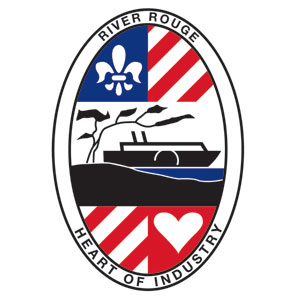 Building Department  City of River Rouge10600 W. Jefferson Ave, River Rouge, MI  48518(313) 842-4209  (313) 842-4208PROPERTY INFORMATIONAddress of Vacant Property:  											Parcel’s Tax Identification Number (if known): 								Property Type:   Single Family   Multiple Family    Commercial    IndustrialUtilities:  Water  On   Off    Gas    On    Off  Electricity    On    Off    Winterized    On    Off  PROPERTY OWNERName:  													Contact Name (if business):  											Address:  													City:  						  State:  				    Zip:  		Phone Number:  				  E-Mail:  							PROPERTY MANAGER / EMERGENCY CONTACTCompany Name:  												Address:  													City:  						  State:  				    Zip:  		Contact Person:  												E-Mail Address:  												Business Phone:  						  24-Hour Phone:  				REGISTRATION FEE:  $100.00 PER UNIT PER YEAR.Make checks payable to “City of River Rouge”Fill out the information requested above, sign and deliver or mail this payment to:City of River RougeAttention:  Building Department10600 W. Jefferson Ave.River Rouge, MI  48218SignaturePrint NameDate